2021 - 2022 EĞİTİM - ÖĞRETİM YILI TURKCEDERSİ.NET ORTAOKULU 5F SINIFI TÜRKÇE DERSİ 2. DÖNEM 1. ÇOKTAN SEÇMELİ TEST SINAVI SORULARI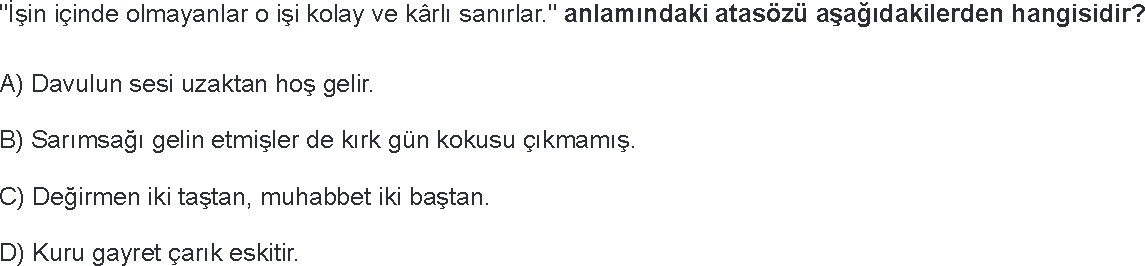 AD-SOYAD:	PUAN:NUMARA:1.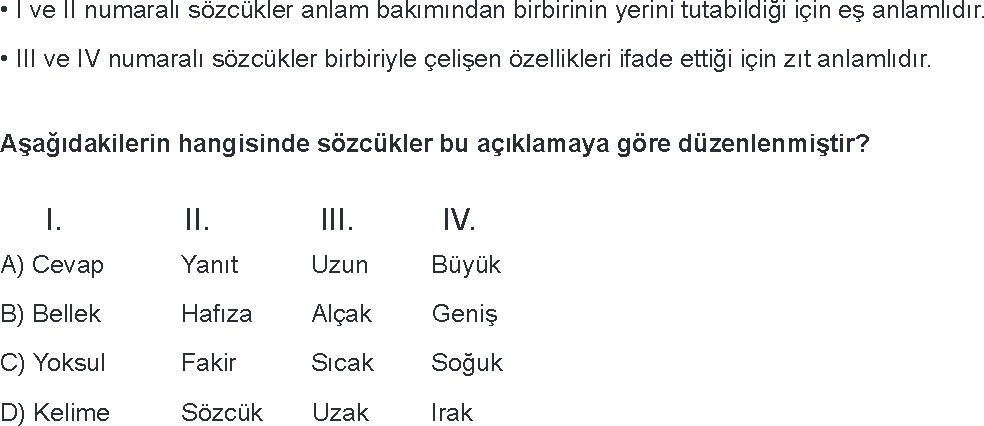 2.	4.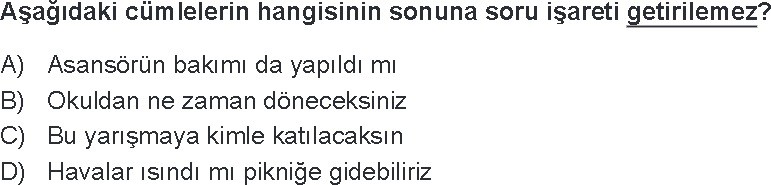 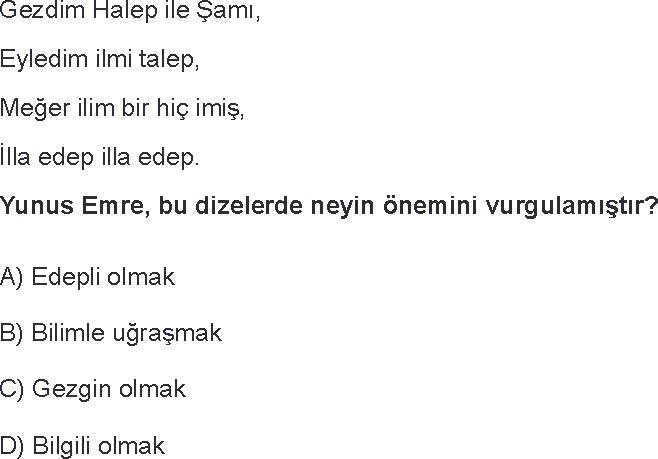 3.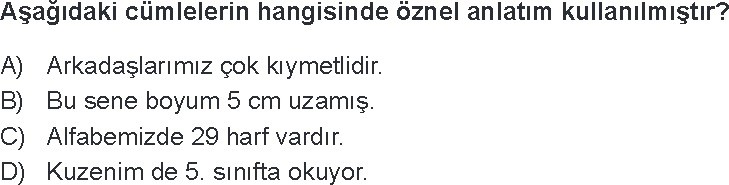 5.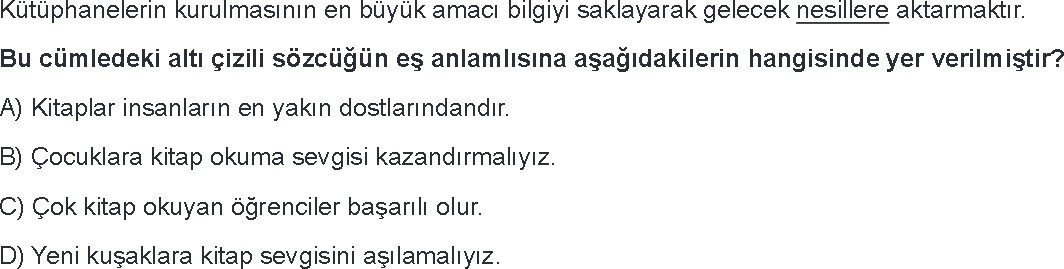 7.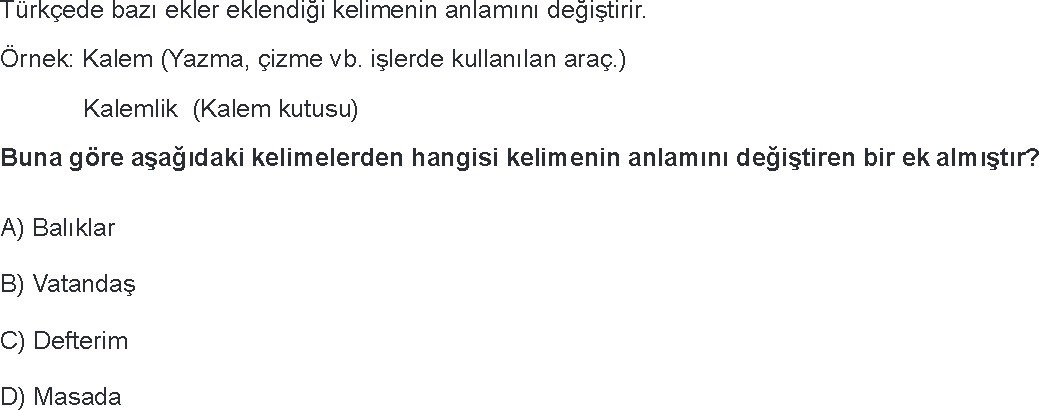 8.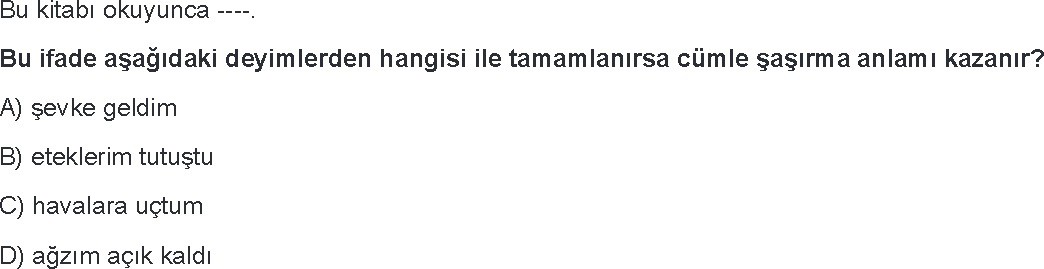 9.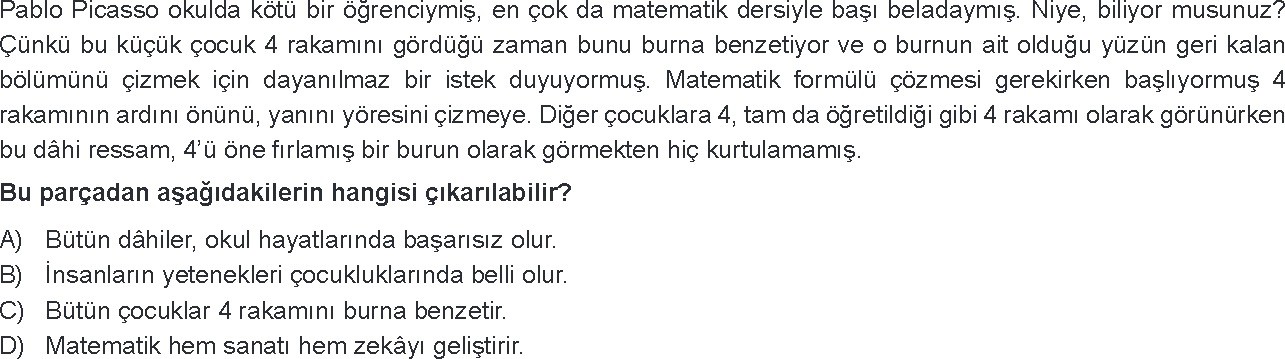 10.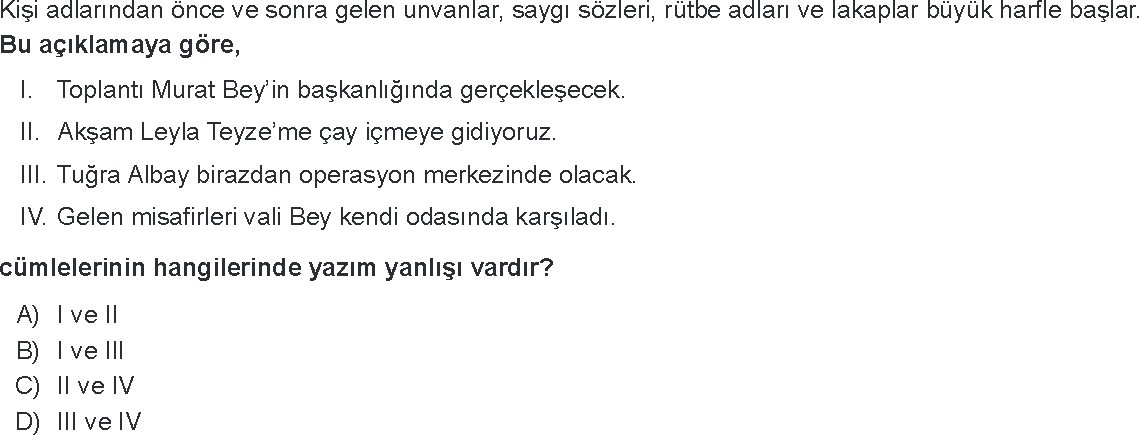 11.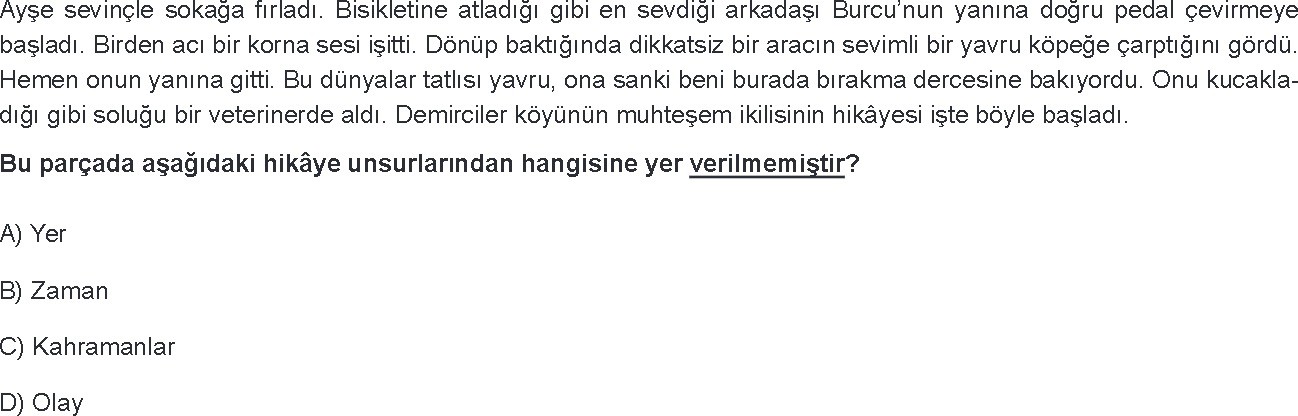 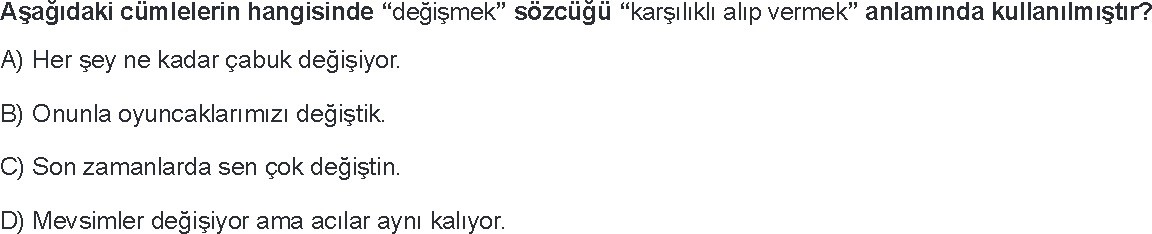 12.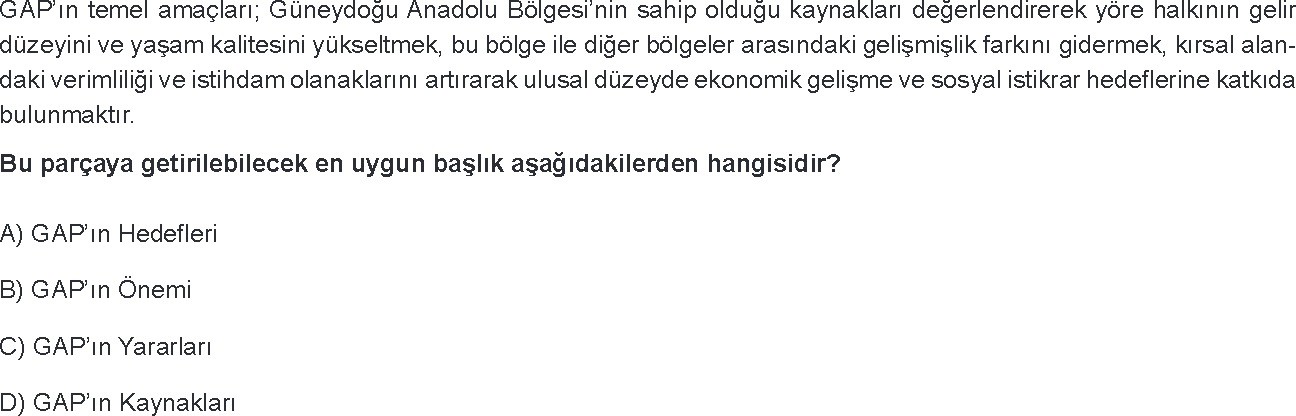 13.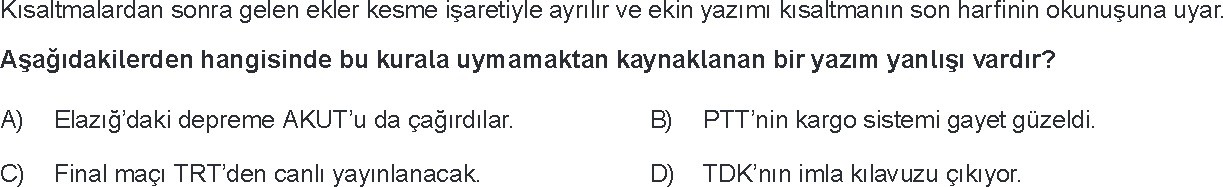 14.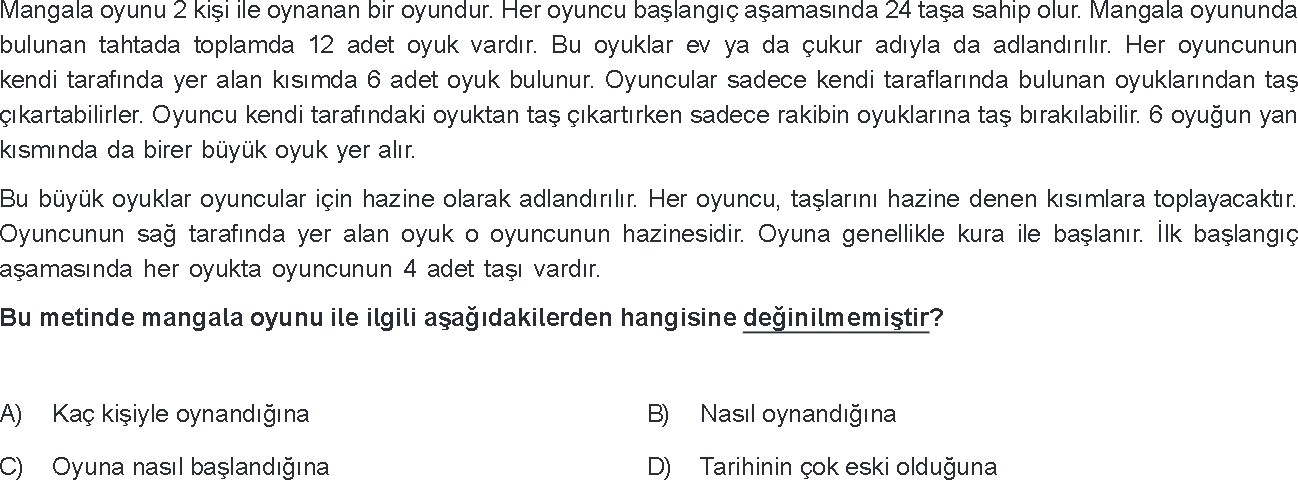 16.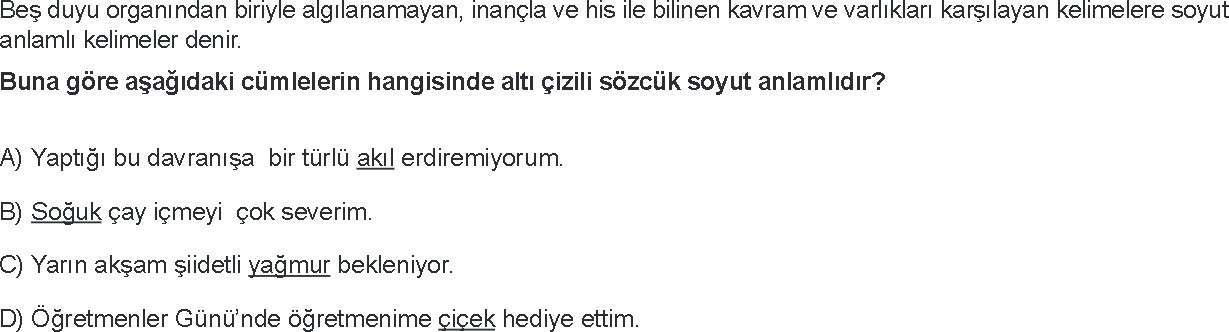 17.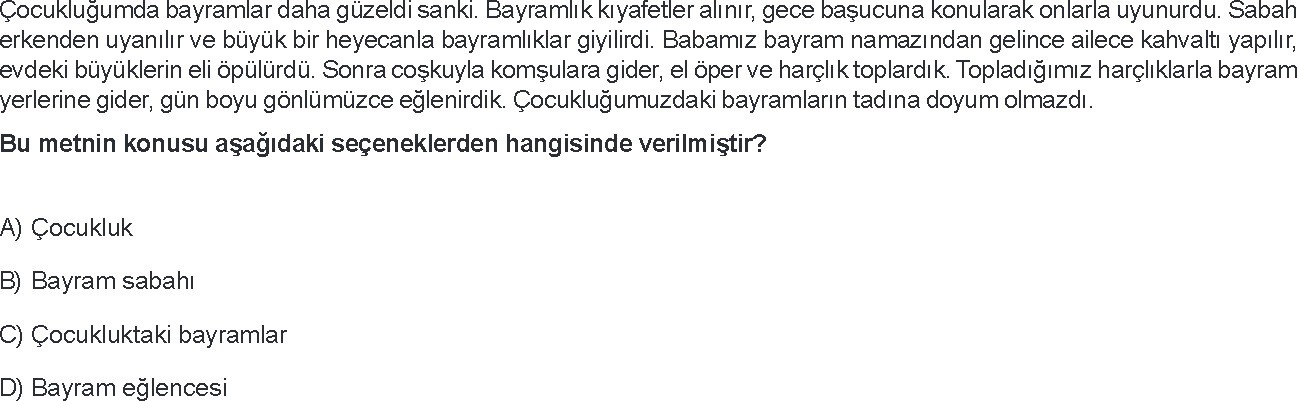 18.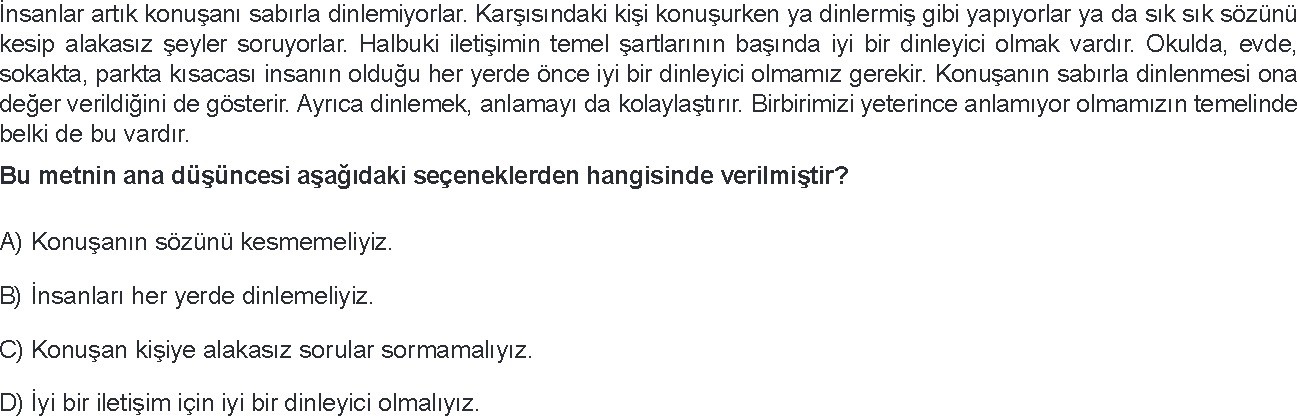 19.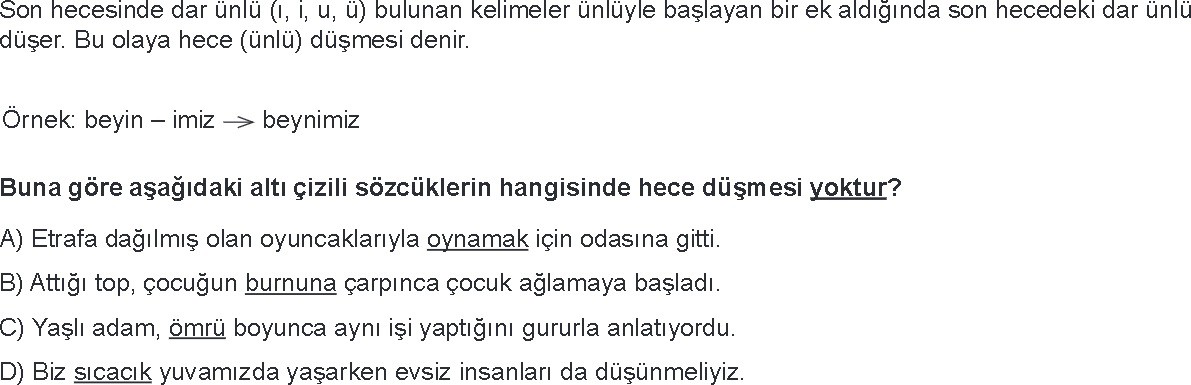 20.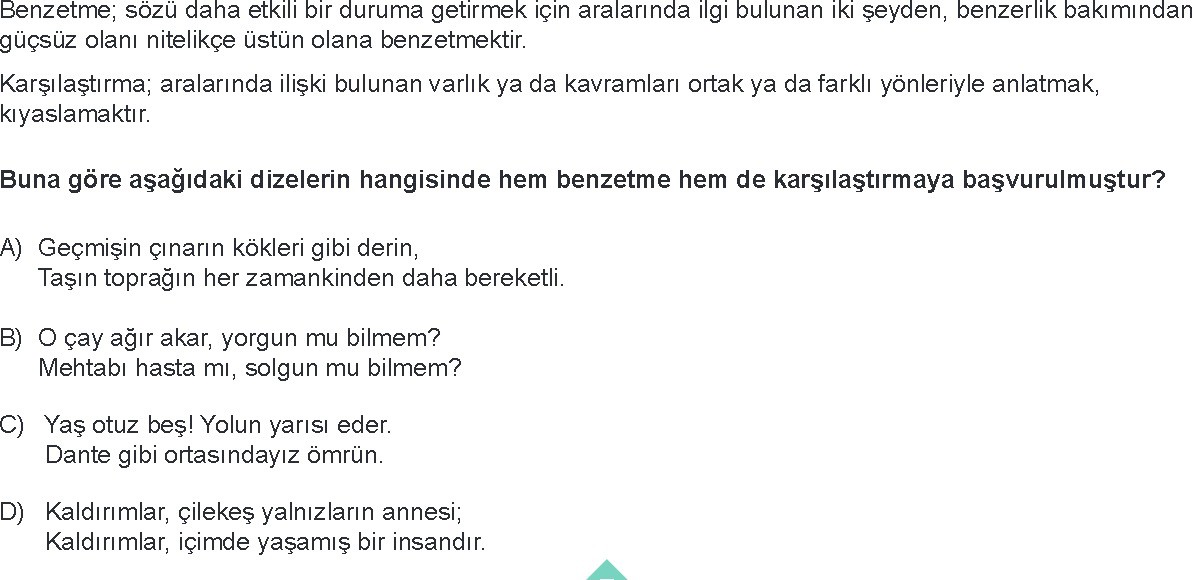 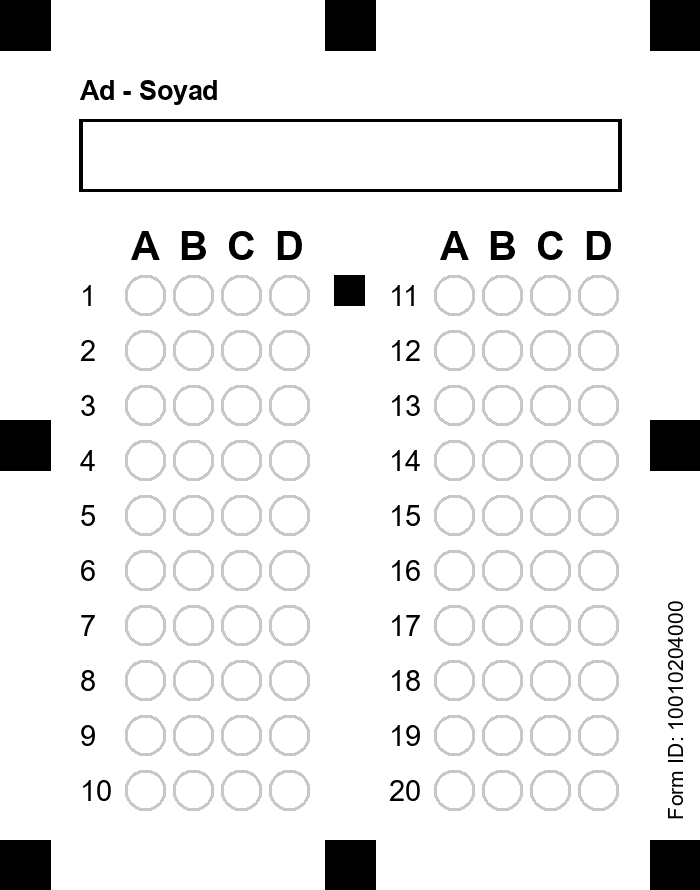 HALİL YILMAZ TÜRKÇE ÖĞRETMENİ